Journal of GlaciologySupporting Information forGlacier branch lines and glacier ice thickness estimation for debris-covered glaciers in the Central Tien ShanTino Pieczonka*,a, Tobias Bolcha,c, Melanie Kröhnerta,b, Juliane Petersa, Liu Shiyinda Institute for Cartography, Technische Universität Dresden, 01069 Dresden, Germanyb <now at> Institute for Photogrammetry, Technische Universität Dresden, 01069 Dresden, Germanyc Department of Geography, University of Zurich, 8057 Zürich, Switzerlandd Institute of International Rivers and Eco-security, Yunnan University, Chenggong Kunming 650500, ChinaContents of this fileFigures S1 to S3Tables S1 * Corresponding author at: Institute for Cartography, Helmholtzstraße 10, 01069 Dresden, Germany. Tel.: +49 35146333281; fax: +49 35146337028E-mail address: tino.pieczonka@tu-dresden.de (T. Pieczonka)1. Auxiliary Figure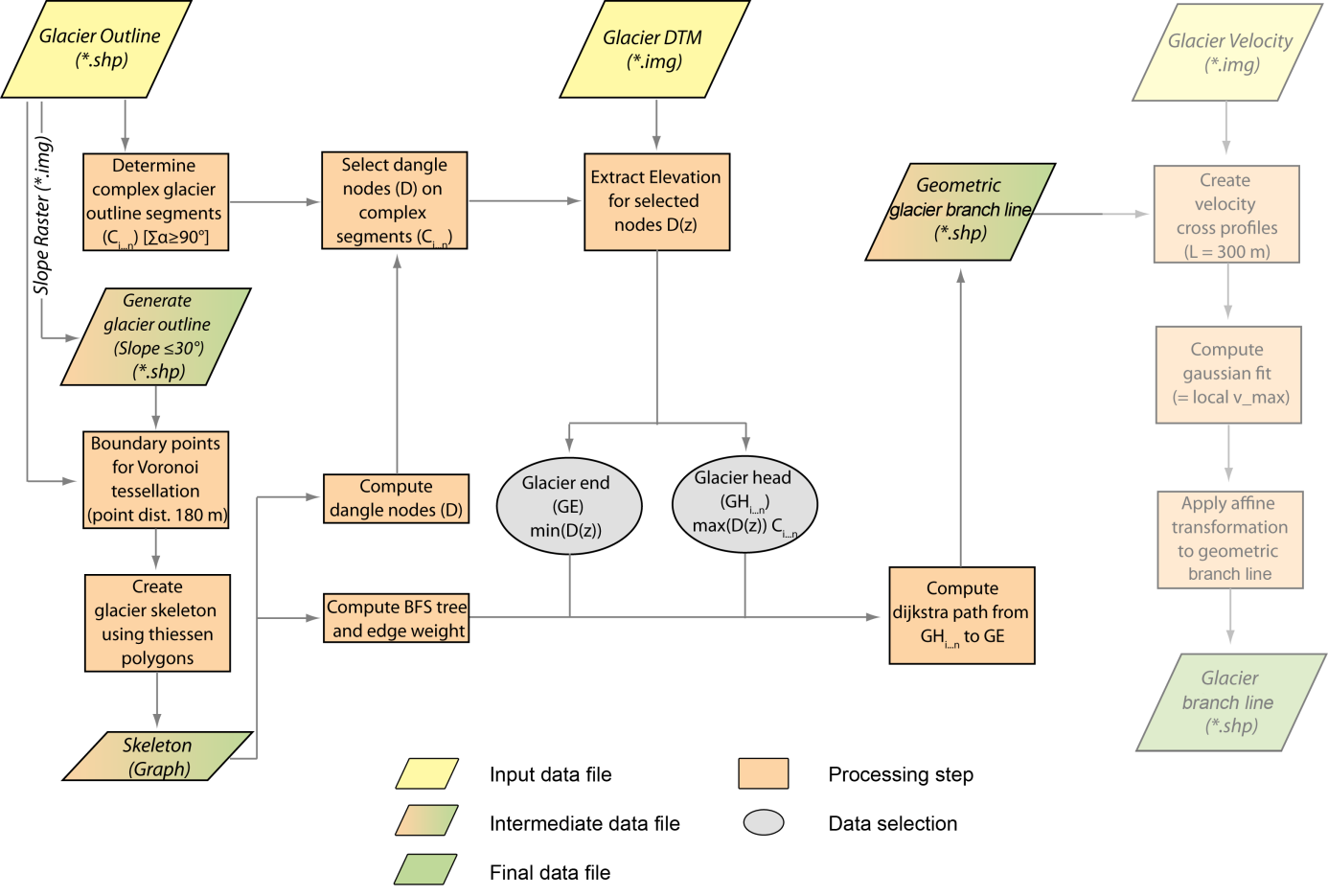 Figure S1: Workflow for branch line generation using glacier outline, DTM and glacier velocity data as input datasets.To account for deflections from the centre position, e.g. at the confluence of multiple glacier branches, velocity information under the assumption that the branch line and local velocity maximum coincides can be considered (this part of the workflow is grayed out). The implementation of the adjustment contains the generation of perpendicular traverses along the branch line with a width of 300 m and a sampling distance of 60 m – in accordance with the geometric resolution of the glacier velocity raster – and the calculation of the local velocity maximum along the profile by fitting a Gaussian curve to the data. A velocity adjusted branch line can finally be generated by applying a least square adjustment to minimize the discrepancies between the current position of the branch line and the local velocity maximum. For Koxkar and South Inylchek Glacier the resulting shifts after affine transformation were small with about 50-150 m and 25-50 m. Therefore, this part of the workflow was not applied to the branch line networks shown in the paper. 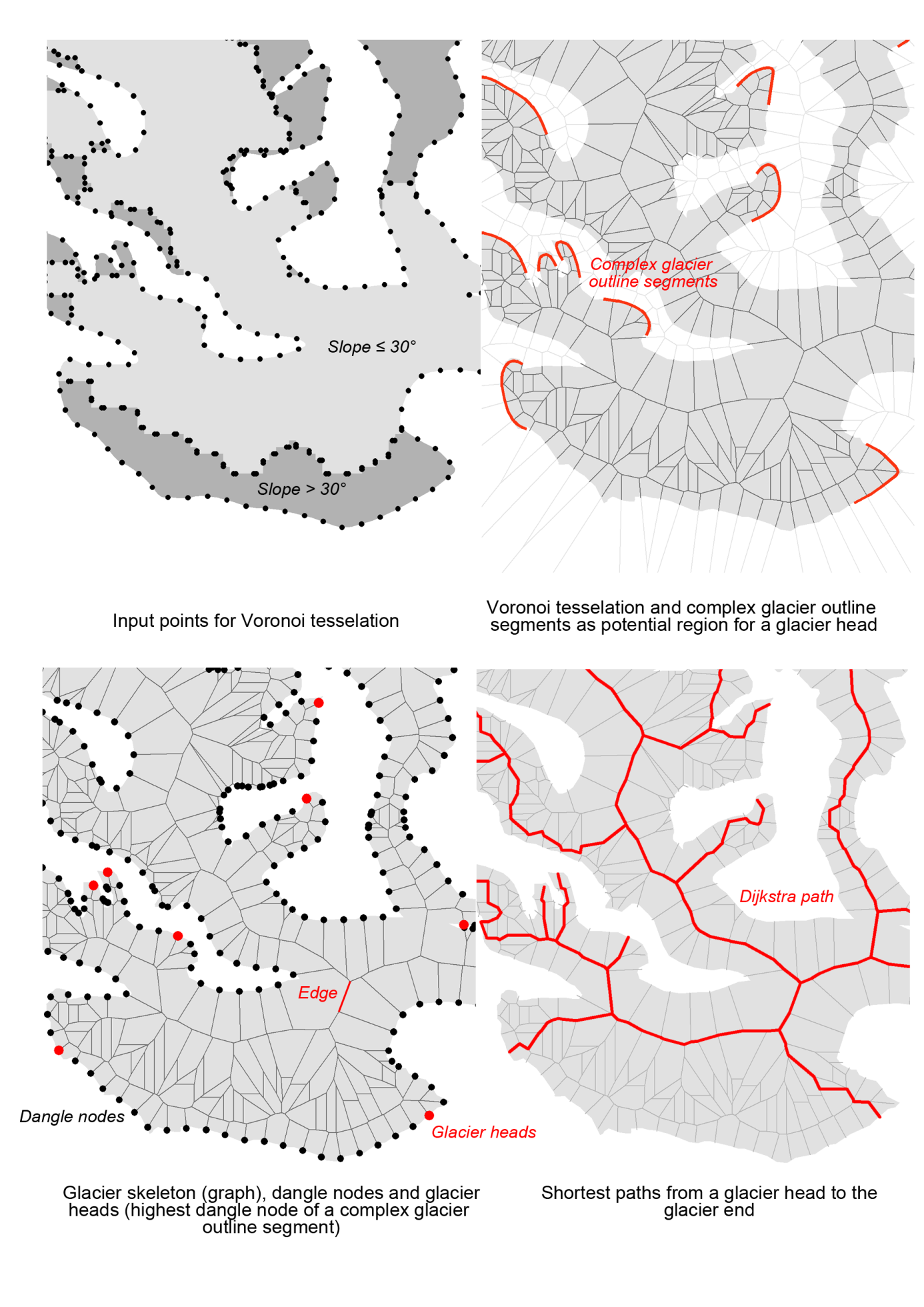 Figure S2: Illustrated workflow for glacier branch line generation.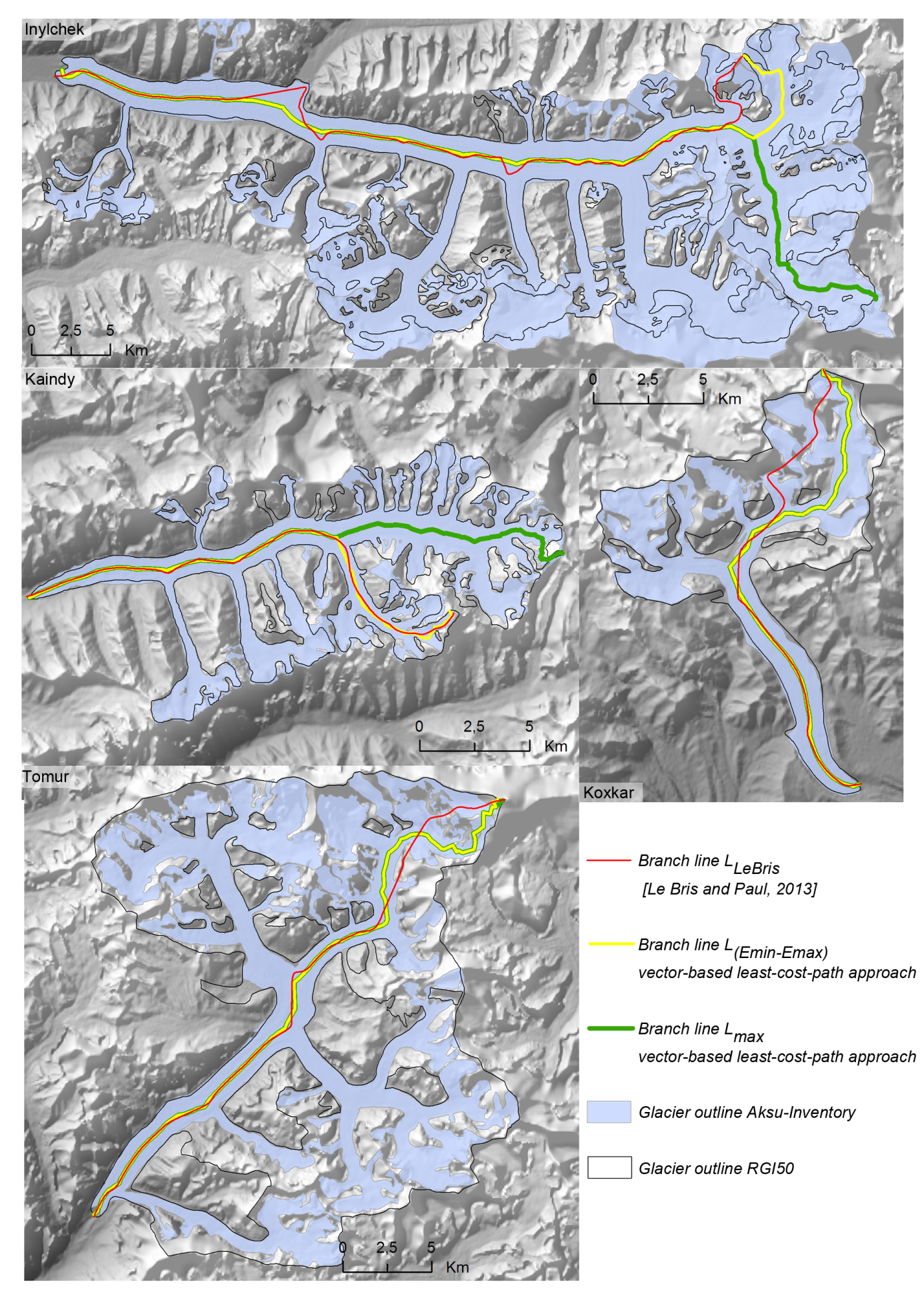 Figure S3: Branch lines based on vector-based least-cost-path approach in comparison to branch lines based on the approach of Le Bris and Paul (2013) using RGI 5.0 glacier outlines. L(Emin-Emax): Branch line between highest and lowest point, Lmax: Longest branch line.2. Auxiliary TablesTable S1: Input datasetsDateTypeDataSpatial resolutionUsage25 Aug 2002 Satellite imageTerra ASTER (NIR, 3N)15 mVelocity28 Aug 2003 Satellite imageTerra ASTER (NIR, 3N)15 mVelocity16 Aug 2010 Satellite imageLandsat TM (NIR, 4)30 mVelocity03 Aug 2011Satellite imageLandsat TM (NIR, 4)30 mVelocity09 Sep 2013 Satellite imageLandsat OLI (pan)15 mVelocity12 Sep 2014 Satellite imageLandsat OLI (pan)15 mVelocityFeb 2000DTMSRTM390 mFlow line / Ice thickness